Нікчемність нормативно-правових актів окупаційних силта окупаційних адміністрацій російської федераціїВійна життя не зупинить. Люди одружуються, народжуються, вмирають. Усе йде, як-то кажуть, своєю чергою. Проте будь-яка зміна в житті людини потребує юридичного визнання, легалізації. Саме тому факти народження фізичної особи та її походження, шлюбу, розірвання шлюбу, зміни імені, смерті потребують державної реєстрації. Здійснюють її органи державної реєстрації актів цивільного стану (РАЦСи) України. Для тих, у кого малюк народився на тимчасово окупованих територіях, радість батьківства затьмарена юридичними процедурами щодо встановлення факту народження. 4 січня 2023 року завідувачем сектору «Савранське бюро правової допомоги» Подільського міського центру з надання безоплатної вторинної правової допомоги Оленою Шавловською та головним спеціалістом служби у справах дітей Подільської районної військової адміністрації Ніною Січкар проведено з мешканцями смт. Саврань інформаційно-роз’яснювальну зустріч «Нікчемність нормативно-правових актів окупаційних сил та окупаційних адміністрацій». Під час даного заходу наголошено, що Україна не визнає жодних «документів» з окупованих територій. Однак, існує механізм легалізації деяких з них, які мають юридичне значення, наприклад - свідоцтво про народження дитини. Єдиний шлях – це проходження судової процедури. 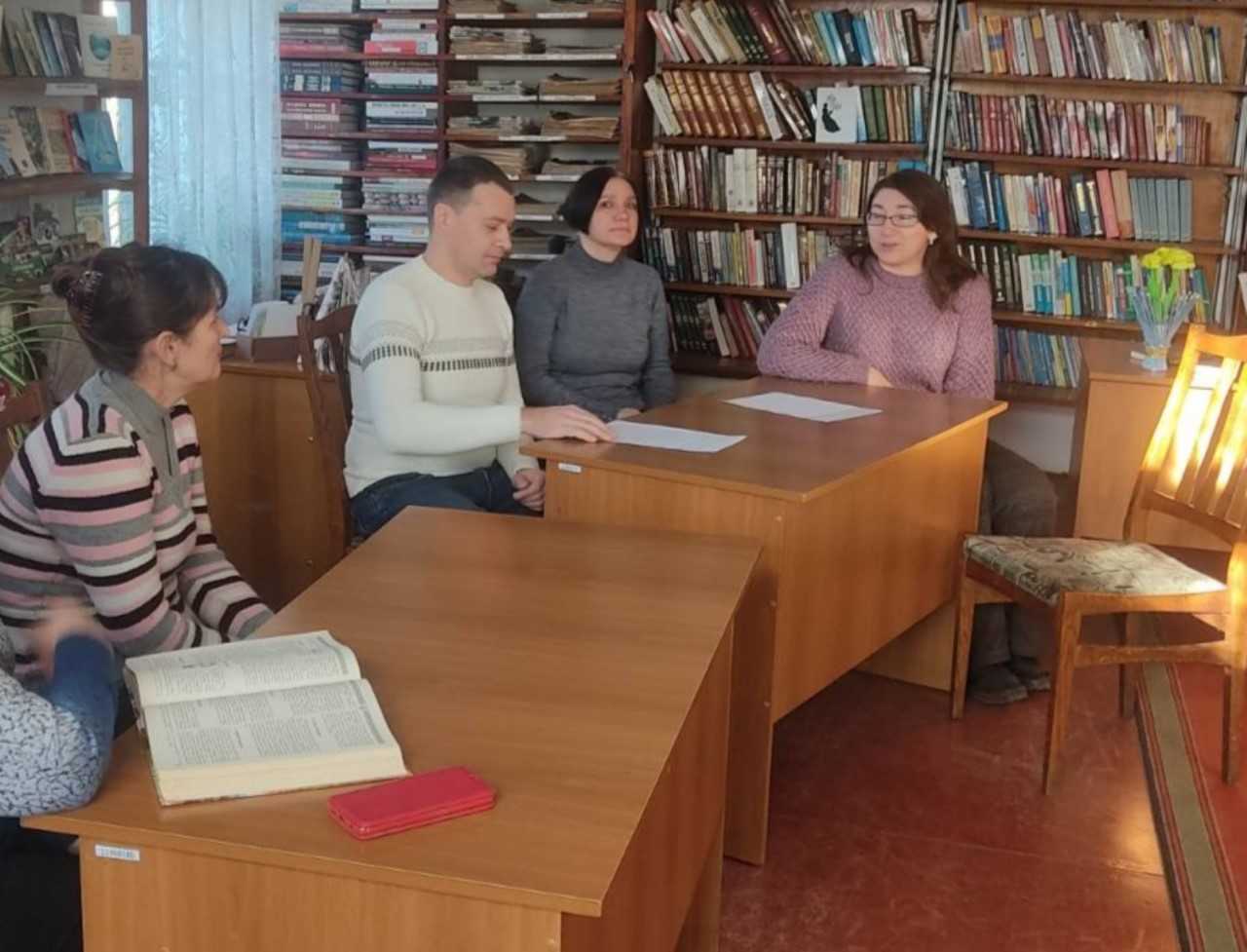 